от 27 апреля 2021 года									           № 452О внесении изменений в постановление администрации городского округа 
город Шахунья Нижегородской области от 15.04.2021 № 402 «О проведении открытого аукциона на право заключения договора на размещение нестационарного торгового объекта на территории городского округа 
город Шахунья Нижегородской области»В соответствии с Указом Президента Российской Федерации от 23.04.2021 № 242 «Об установлении на территории Российской Федерации нерабочих дней в мае 2021 года» администрация городского округа город Шахунья Нижегородской области            п о с т а н о в л я е т:1. В постановление администрации городского округа город Шахунья Нижегородской области от 15.04.2021 № 402 «О проведении открытого аукциона на право заключения договора на размещение нестационарного торгового объекта на территории городского округа город Шахунья Нижегородской области» внести изменения, изложив «Извещение о проведении открытого аукциона на право заключения договора на размещение нестационарного торгового объекта на территории городского округа город Шахунья Нижегородской области» (далее - извещение) в новой редакции, согласно приложению к настоящему постановлению. 2. Управлению экономики, прогнозирования, инвестиционной политики и муниципального имущества городского округа город Шахунья Нижегородской области обеспечить размещение настоящего извещения на официальном сайте администрации городского округа город Шахунья Нижегородской области. Глава местного самоуправлениягородского округа город Шахунья						          Р.В.КошелевПриложениек постановлению администрациигородского округа город Шахунья              Нижегородской области 
от 27.04.2021 г. № 452Извещение об открытом аукционе на право заключения договора на размещение 
нестационарного торгового объекта на территории городского округа 
город Шахунья Нижегородской областиАдминистрация городского округа город Шахунья Нижегородской области приглашает принять участие в открытом аукционе на право заключения договора на размещение нестационарного торгового объекта на территории городского округа город Шахунья Нижегородской области (далее - аукцион).Организатор аукциона – Управление экономики, прогнозирования, инвестиционной политики и муниципального имущества городского округа город Шахунья Нижегородской области, почтовый адрес: Нижегородская область, город Шахунья, пл. Советская, д.1, каб.37, тел. (883152) 2-11-61.Предметом аукциона является право на заключение договора на размещение нестационарного торгового объекта в месте, определенном схемой размещения нестационарных торговых объектов на территории городского округа город Шахунья Нижегородской области, а именно:Квалификационный отбор участников аукциона будет проводиться в 09.00 по московскому времени 10 июня 2021 года.Аукцион состоится в 14.00 по московскому времени 10 июня 2021 года.Место проведения квалификационного отбора и аукциона: Нижегородская область, г. Шахунья, пл. Советская, д.1, зал заседаний администрации городского округа город Шахунья.В аукционе могут принимать участие юридические лица и индивидуальные предприниматели.Аукционная документация в полном объеме размещена на официальном сайте администрации городского округа город Шахунья Нижегородской области (https://shahadm.ru/index.php/node/8952).Для участия в аукционе, в срок с 11 мая 2021 года по 9 июня 2021 года,  необходимо подать заявку по установленной форме с приложением документов по адресу: Нижегородская область, город Шахунья, пл. Советская, д. 1, каб. 37, тел.    (883152) 2-11-61 по рабочим дням с  9-00 до 16-00 (обеденный перерыв с 12-00 до        13-00).______________________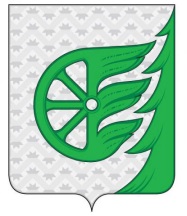 Администрация городского округа город ШахуньяНижегородской областиП О С Т А Н О В Л Е Н И Е№ ЛотаАдрес местонахож-денияВид объектаСпециализацияПлощадь кв.м.Срок размеще-нияНачальная цена Лота  (руб.)1г.о.г. Шахунья, д. Б. Музя, ул. Центральная, 21Бпавильонпродукты151 год(365 календар-ных дней)11 332,00